Please complete this form in BLOCK CAPITALS Please note: The school will communicate with parents predominantly be email, so please ensure that you have supplied a working email address that is checked dailyEmail Address: (for school correspondence).Primary contact (Parent/Guardian 1): _________________ (Name)Please add a second contact (Parent/Guardian 2) if both parents/guardians wish to be included in allschool correspondence.Second contact (Parent/Guardian 2): _________________ (Name)I/we confirm that the applicant is currently in sixth class  I/we confirm that all of the information supplied is complete and correct.   I/we understand that the board of management/Principals of local Secondary Schools may share enrolment lists of incoming First Years for 2023                 In accordance with section 66(6) of the Education Act 1998, as amended, personal data relating to applications for admission may be shared with the board of management of another school or the patron in order to facilitate the efficient admission of students. This information may include the date on which an application was received by the school, the date on which an offer was made and the date on which an offer was accepted. Personal information concerning applicants may also be shared, including their name, address, date of birth and PPS number.Signature of Parent /Guardian 1:  _______________________________________ Date:   ___________ Signature of Parent /Guardian 1:  _______________________________________ Date:   ___________ Any personal data provided on this form will be used to (i) identify a student and communicate with their parents/guardians (ii) process an application in line with the school’s admissions criteria (iii) confirm the offer of a place where an application is successful.  The information will be retained for an appropriate period thereafter to address any potential queries arising from the application process (or added to the student’s school file in the case of successful applicants).  Parental Receipt FormCBS Roscommon Secondary School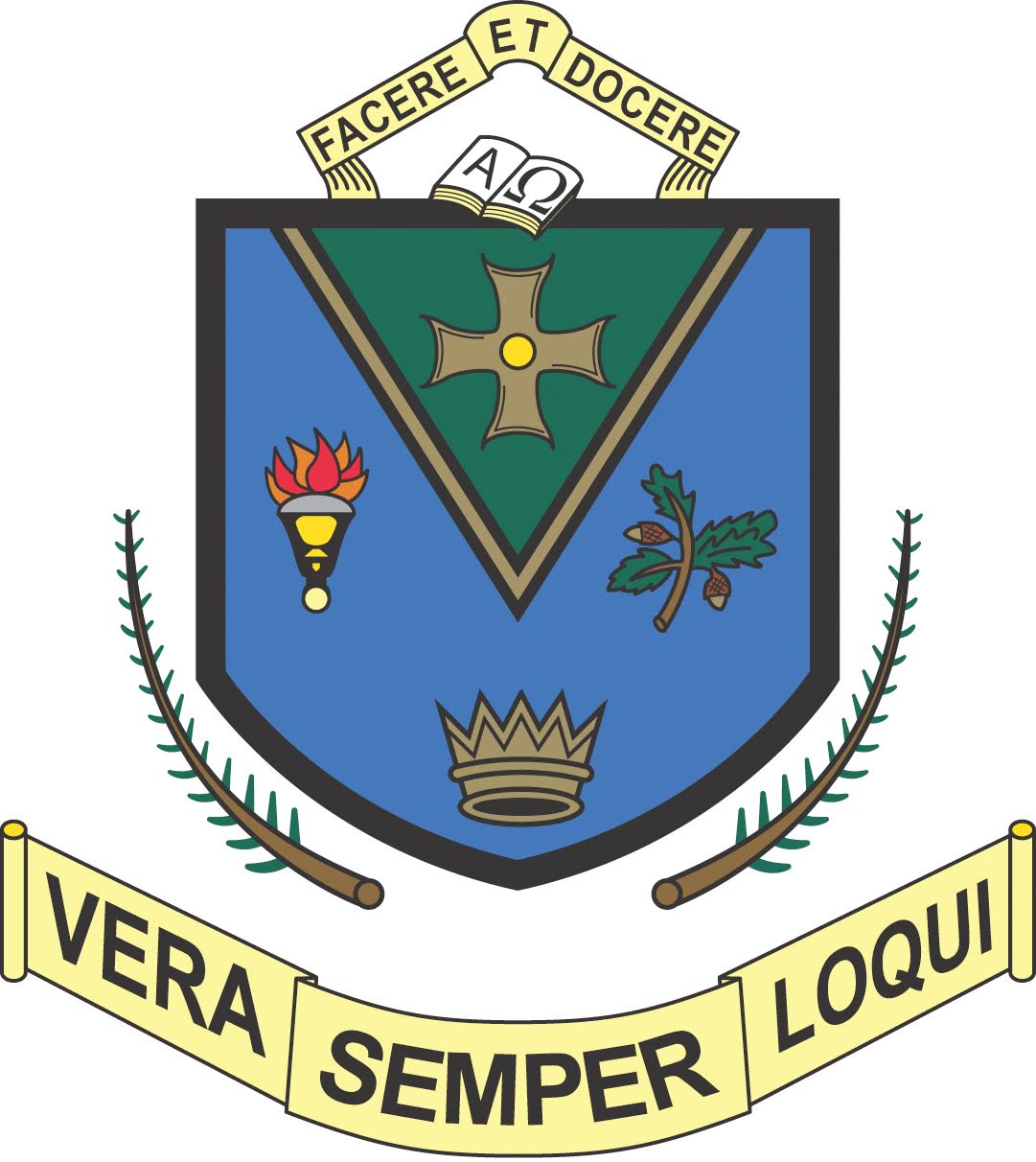 Application form for First Year 2023 ReceiptIf you require a receipt of application to be sent to you please complete the form below fully together with a stamped addressed envelope. No receipts will be issued otherwise.Name of Student: __________________________________________________________Home Address: _____________________________________________________________                                        _________________________________________________________________    3. Present School Attending: _____________________________________________________Application Form for Entry  2023/2024CBS Roscommon Secondary SchoolAbbey town, Galway Road, Roscommon F42 V273Website: www.cbsroscommon.ie    Email: info@cbsroscommon.ie Telephone: 090 - 6626496This is an application form for admission and does not constitute an offer of a place, implied or otherwiseThis is an application form for admission and does not constitute an offer of a place, implied or otherwise● The deadline for accepting completed application forms is between October 27th & November 24th 2022 by 4.00pm● Applications received after 24th November at 4.00pm will be treated as late applications – please refer to our Admission Policy www.cbsroscommon.ie● The information requested on this form is required. The legal basis for the questions contained in this form is specified in our Admissions Policy. All of the information that you provide on this application will be treated confidentially and in line with the school’s Data Protection Policy available on www.cbsroscommon.ie● The deadline for accepting completed application forms is between October 27th & November 24th 2022 by 4.00pm● Applications received after 24th November at 4.00pm will be treated as late applications – please refer to our Admission Policy www.cbsroscommon.ie● The information requested on this form is required. The legal basis for the questions contained in this form is specified in our Admissions Policy. All of the information that you provide on this application will be treated confidentially and in line with the school’s Data Protection Policy available on www.cbsroscommon.ieFor office use- Date & time received / School Stamp:For office use- Date & time received / School Stamp:Student’s Personal DetailsStudent’s Personal DetailsStudent’s Personal DetailsStudent’s Personal DetailsStudent’s Personal DetailsSurname:First name:Address: EircodeDate of Birth:Country of Birth:Country of Birth:PPSNSchool currently attendingSchool currently attendingSchool currently attendingSchool currently attendingNameRoll NoTelephone NoAddress:Parent /Guardian DetailsParent /Guardian DetailsParent /Guardian DetailsParent /Guardian DetailsPARENT/GUARDIAN 1PARENT/GUARDIAN 1PARENT GUARDIAN 2PARENT GUARDIAN 2Ms/Mrs/MrMs/Mrs/MrFirst NameFirst NameSurnameSurnameAddress(If different to above)Address(If different to above)EircodeEircodeTel(Home)Tel(Home)Mobile NoMobile NoPrior links to CBS Roscommon Secondary School(if any)Prior links to CBS Roscommon Secondary School(if any)Prior links to CBS Roscommon Secondary School(if any)Name/sYears attendedHas the applicant any brother(s) currently in CBS Roscommon?Has the applicant any brother(s) a past pupil of CBS Roscommon?Is the applicant’s Father a past pupil of CBS Roscommon?Father’s Name:Is the applicant’s parent a staff member of CBS Roscommon?